4 cerclePar Mathieu Dodier                                                  Circonférance                              diamètre                                 C/D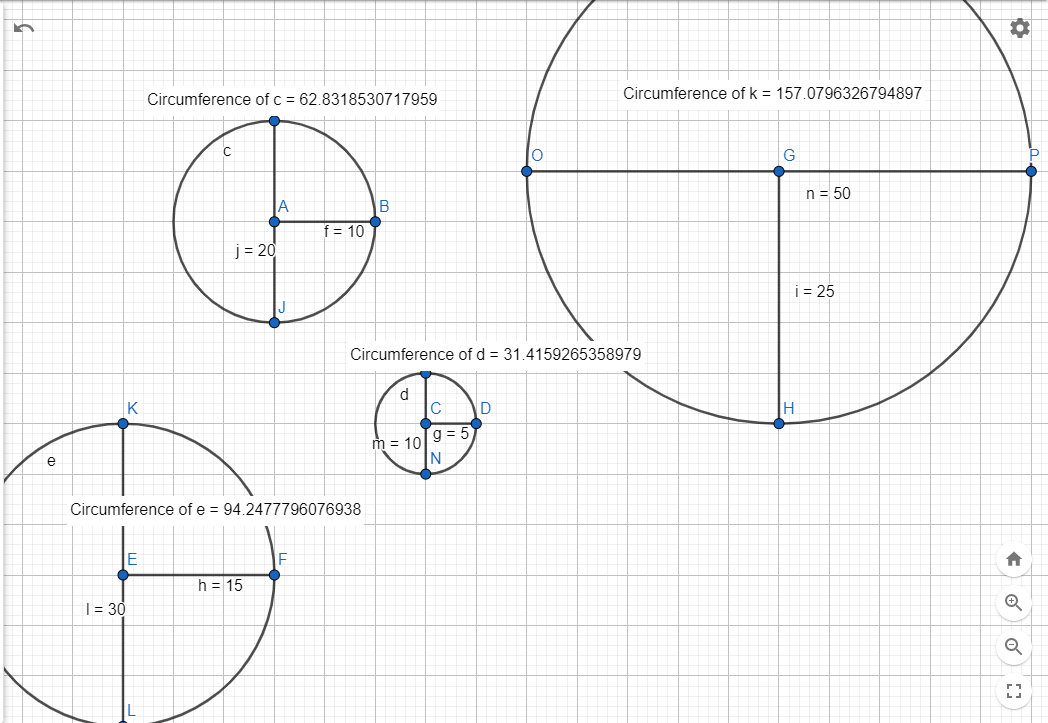 Cercle 162302.066666667Cercle 2157752.093333333Cercle 331152.066666667Cercle 494452.088888889